A report on proximate analysis of commercial broiler (pellet) feed and comparison between laboratory value and company standard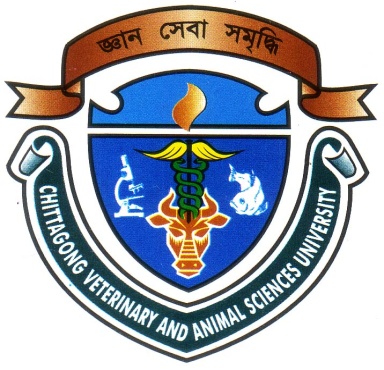 Report Presented in Partial Fulfillment of the Requirement for the Degree of Doctor of Veterinary MedicineFaculty of Veterinary MedicineChittagong Veterinary and Animal Sciences UniversityKhulshi, Chittagong-4202.February, 2013A report on proximate analysis of commercial broiler (pellet) feed and comparison between laboratory value and company standardeA Production Report Submitted as per approved style and contentFebruary, 2013      A Report Submitted by             Roll no. -07/09             Intern ID No- A-07 Reg. No- 294             Session:2006-2007               --------------------------------Signature of AuthorRoll No: 07/09Reg. No: 294Intern ID: A-07Session: 2006-2007--------------------------------Signature of supervisor(Professor Dr. Goutam buddha das)Department of Animal science and Animal nutrition     Faculty of Veterinary MedicineChittagong Veterinary and AnimalSciences University.